Международный День спорта! 🏃🏻🏃🏼‍Командный дух, справедливость, дисциплина и уважение – ценности спорта, которые понятны каждому. Для многих регулярная физическая активность, это не просто кратковременное увлечение или развлечение – это норма жизни ☝🏻Важно понимать, какой светлой и насыщенной становится жизнь, когда человек занимается спортом. Физическая культура не только положительно влияет на здоровье, но и поддерживает бодрость духа и хорошее настроение.Искренне поздравляем с Международным днём спорта всех, кто верен себе и выбирает здоровый образ жизни! Друзья, регистрируйтесь на сайте Всероссийского комплекса «Готов к труду и обороне» gto.ru, тренируйтесь, выполняйте нормативы, тестируйте свою силу, скорость и ловкость.Получите заслуженный знак отличия ГТО!🥇🥈🥉#гто #подтяниськдвижению #СпортНормаЖизни #минспортаРФ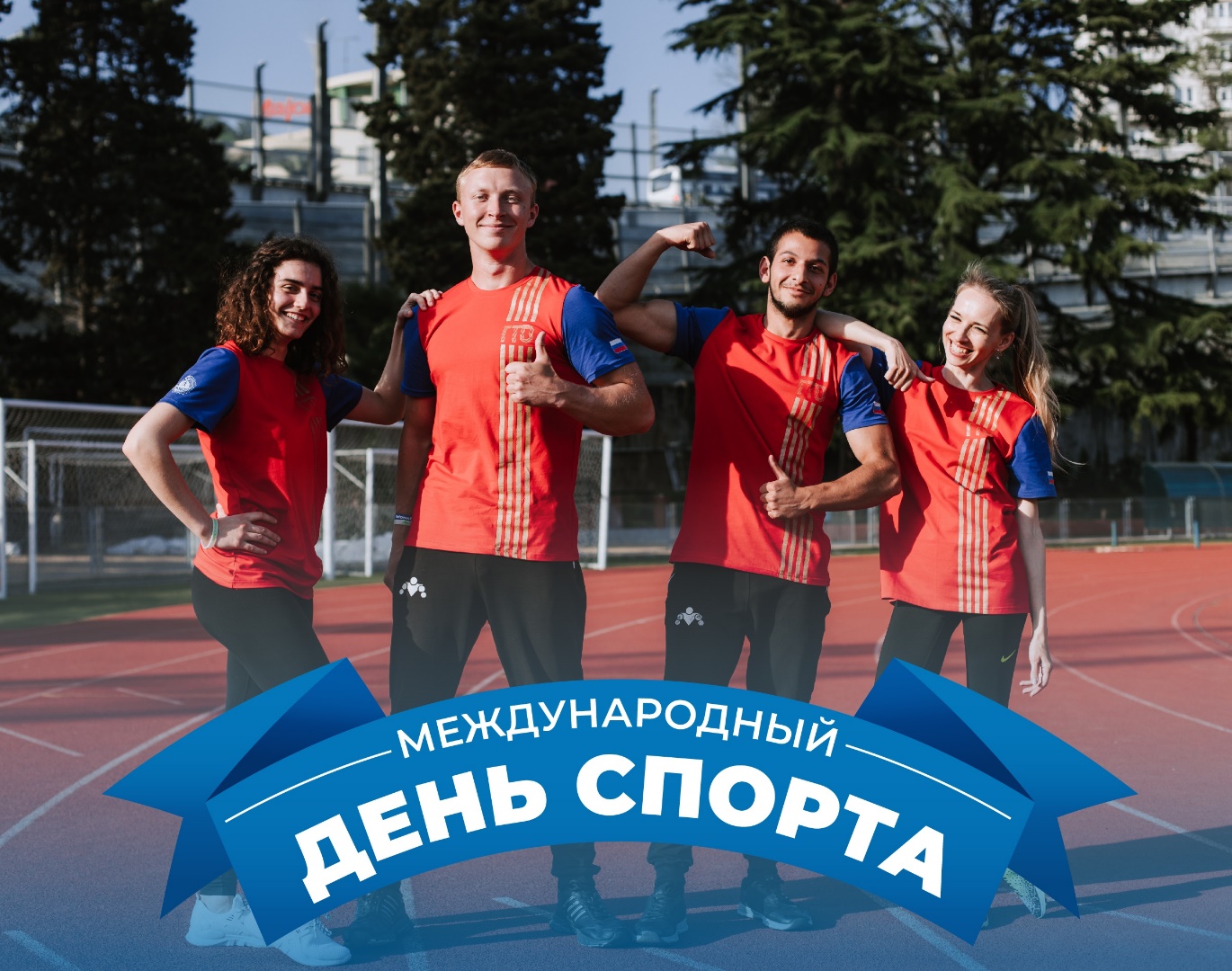 